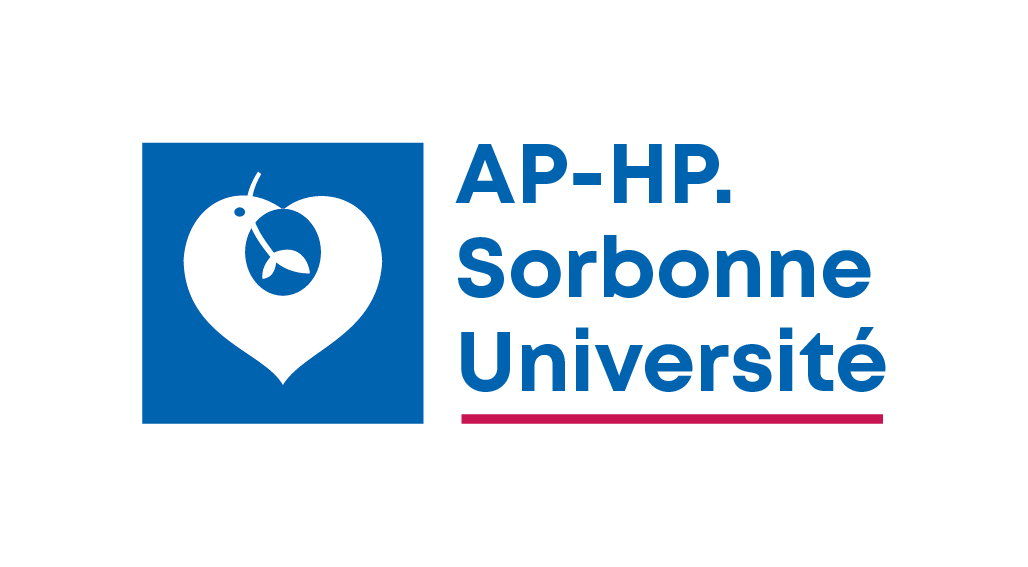 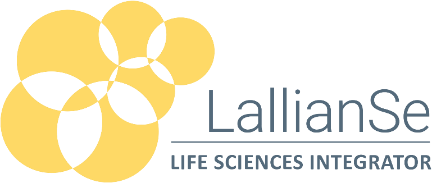 Profil du candidat :NOM Prénom :		Téléphone : 		Mail : 		Poste / fonction : 		Hôpital : 		Maturité de votre projet :Cette partie a pour objet de recenser les informations relatives à votre idée, projet :Quel est votre projet en 3 lignes :Depuis combien de temps travaillez-vous sur ce projet ?Avez-vous déjà parlé de votre projet à votre entourage professionnel / personnel / utilisateurs potentiels ? Qu’en ont-ils pensé ? Avez-vous déjà commencé à interagir avec l’OTTPI ?Avez-vous déjà candidaté à un appel à projets au sein de l’APHP ou autre ? si oui, quel AAP ? si non, pourquoi ?Vos attentes :Cette partie a pour objet de comprendre vos attentes quant à la Rencontre de l’Innovation, ainsi qu’aux ateliers de préparation du Challenge Innovation #4 à venir.Rencontre de l’Innovation : lundi 6 février 2023Quelle est votre satisfaction globale concernant cet évènement ?     (1 « non satisfaisant », 5 « très satisfaisant »)1		2		3		4		5Quelle était la pertinence de la thématique abordée pour votre pratique ?    1		2		3		4		5Comment évaluez-vous la qualité du contenu ?1		2		3		4		5Seriez-vous intéressés par les évènements tels que Les Aventures / Embûches de l’Innovation et FestiLAB, qu’organise LallianSe pour y participer : En tant qu’intervenant    OUI     NONEn tant que participant  OUI     NONAteliers de préparation au Challenge Innovation : 22 mars, 19 avril et 3 mai 2023 (12h / 14h)Avez-vous déjà participé à des ateliers ou des conférences concernant le développement des innovations ? Si oui, pourquoi ?Qu’attendez-vous de cet atelier ? (Connaissances, compétences, expérience…)Accepterez-vous si vous êtes lauréat du Challenge Innovation #4 d’être exposé (photos et témoignage) en tant qu’innovateur sur des supports AP-HP et LallianSe ?  OUI	 NONPréférez-vous la tenue des 3 ateliers en présentiel (à la Pitié) ou en visio ?  Visio	 PrésentielRecommanderiez-vous ces ateliers à un collègue ?  OUI	 NONContact 1 : 	Contact 2 : 	Contact 3 : 	Observations ou questions diverses du candidat ?  Au travers de ce questionnaire de pré-candidature :Je m’inscris aux 3 ateliers ‘Préparation au Challenge Innovation’ financés, et je candidate au Challenge Innovation #4, appel à projets destinés aux personnels paramédicales et techniques sur le GH SU : OUI     NONJ’accepte, conformément au RGPD, que mes données à caractère personnel soient et fassent l’objet d’un traitement manuel par le Groupe Hospitalier Sorbonne Université et par LallianSe : OUI     NONDate de pré-candidature : 